                                      PAKISTAN TELECOMMUNICATION COMPANY LTD.                                                                  REVISED TENDER NOTICE            No. RFQ/NOD-RTR/RP/Frame Agreement/A.C/002/2019Frame Agreement for:- The Supply/Installation & commissioning of Air Conditioners in Network (O&D) Region RTR, Rawalpindi.        Sealed bids are invited from PTCL approved contractors of repute to quote unit rates for the supply/installation& commissioning of different type &capacities of Air conditioners against Frame agreement in accordance with PTCL requirements. The tender documents are available in the office of Sr. Manager Network deployment CDDT Building H-9 Islamabad and can be obtained by depositing Rs 1000/- (nonrefundable) from 25-03-2019 to 10-04-2019 between 10 am & 1500 hours.Technical Offer must contain following documents:Confirmation of submission of the bid Bond / CDR.Compliance sheet of the tender documents with all terms & Conditions / specifications / scope of work. Details of Past Experience of Similar Nature of Works in PTCL and other Departments with supporting documents (Copies of PO/Contracts etc)Company’s profile and technical expertise showing Company history, background, Contacts Details, Areas of specialization and Details of HR Resources available.Proof of registration of firm with Pakistan Engineering council.Bank statement (for last one year)Proof of registration with PTCL.NTN Number.Commercial offers (BOQ) must contain Bid Bond in shape of DD / PO in the name of S.M (Finance-ITR/RTR) PTCL Islamabad amounting to Rs. 100,000/- (One Hundred Thousand only) for Small/Medium vendors & 150,000/- for Large categories of vendors. Bids can be submitted in the office of Sr. Manager NOD RTR CDDT building up to 10th of April, 2019 during (10 am & 1400 Hrs). Bids received after the above deadline shall not be accepted.PTCL reserves the right to reject any or all bids and to annul the bidding process at any time, without thereby incurring any liability to the affected bidder (s) or any obligations to inform the affected bidder (s) of the grounds for PTCL action.Bidder must Mark VRC code of Firm/company on the corner of sealed envelope.Vendor not registered with PTCL is not eligible to participate anyhow renewal or registration (if pending) must be done before the approval of PNC rates. Vendor Registration form can be downloaded from PTCL website www.ptcl.com.pk/media.All correspondence on the subject may be addressed to the undersigned.Note:- Bidders are strictly advised  not to quote unrealistic & unjustified rates.(Sr. Manager Network Deployment)                                                                             CDDT Building (Mosque block) H-9, Islamabad                                                                                                                                        (Tel: +92-51-4865510/4865488)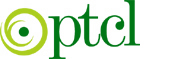 Network Operation & Deployment Region, RTR, Rawalpindi (0514865488)